Σας καλούμε να προσέλθετε στις 27-07-2023, ημέρα Πέμπτη και ώρα 20.00 μ.μ., στο Δημαρχείο, σε ΚΑΤΕΠΕΙΓΟΥΣΑ συνεδρίαση του Δημοτικού Συμβουλίου, για συζήτηση των θεμάτων της συνημμένης ημερήσιας διάταξης.Ο κατεπείγων χαρακτήρας της συνεδρίασης συνίσταται στο ότι για τα θέματα της ημερήσια ς διάταξης υπήρξε απόφαση του Δημοτικού Συμβουλίου στη Συνεδρίαση της 25ης-07-2023 να συζητηθούν και να ληφθεί απόφαση επί αυτών την Πέμπτη 27-07-2023, λόγω καταληκτικών ημερομηνιών.Σας ενημερώνουμε ότι τις εισηγήσεις των θεμάτων της ημερήσιας διάταξης, θα μπορείτε να τις βρίσκετε στο SITE του Δ. Λαρισαίων, στη διαδρομή ΗΜΕΡΗΣΙΕΣ ΔΙΑΤΑΞΕΙΣ Δ.Σ.    Ο ΠΡΟΕΔΡΟΣ ΤΟΥ ΔΗΜΟΤΙΚΟΥ ΣΥΜΒΟΥΛΙΟΥ 								ΤΑΧΟΣ ΔΗΜΗΤΡΙΟΣΕΛΛΗΝΙΚΗ ΔΗΜΟΚΡΑΤΙΑ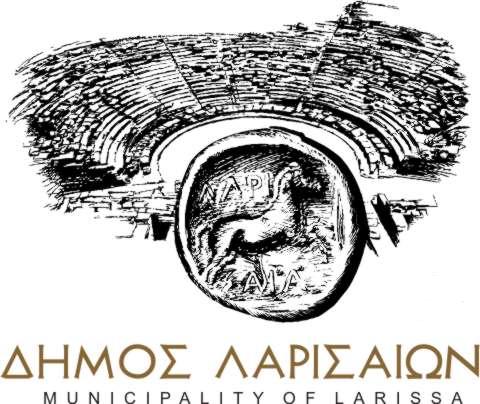 ΤΜΗΜΑ ΥΠΟΣΤΗΡΙΞΗΣ ΠΟΛΙΤΙΚΩΝ ΟΡΓΑΝΩΝΠληρ.: Μπρούμα ΑναστασίαΤηλ.: 2413500240e-mail: dsde@larissa.gov.gr                       Λάρισα 27-07-2023                        Αριθμ. Πρωτ. 37500                                Προς Τα μέλη του Δ.Σ., τον κ. Δήμαρχο και τους Προέδρους Κοινοτήτων